CommitteesLouisiana House of Representatives2020 - 2024 https://house.louisiana.gov/H_Reps/H_Reps_FullInfoTop of FormBy Full InfoClick on Image/Name for Full Member Information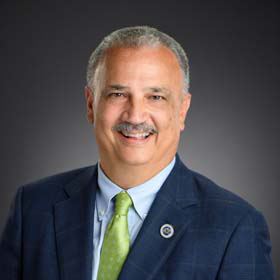 Adams, Roy Daryl Dist 62 
 Independent
 P. O. Box 217 Jackson, LA 70748 
 (225) 634-7470 
 hse062@legis.la.gov 
 Senate Dist. 15, 17, and 32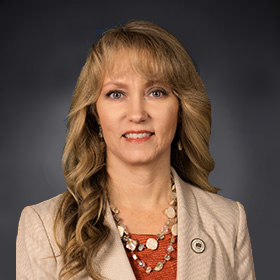 Amedée, Beryl Dist 51
 Republican
 302 School Street Houma, LA 70360
 (985) 858-2967
 amedeeb@legis.la.gov 
 Senate Dist.  2, 17, 20, and 21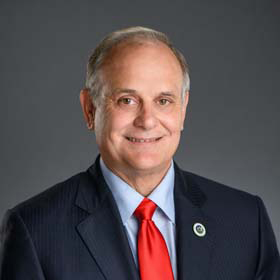 Bacala, Tony Dist 59 
 Republican
 15482 Airline Hwy. Suite A Prairieville, LA 70769 
 (225) 677-8020 
 bacalat@legis.la.gov 
 Senate Dist. 18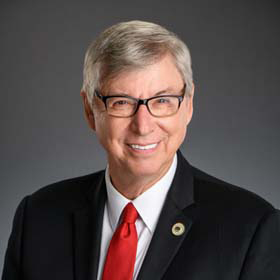 Bagley, Larry Dist 7
 Republican
 671 Hwy. 171 Suite E Stonewall, LA 71078
 (318) 925-9588
 bagleyl@legis.la.gov 
 Senate Dist.  31 and 38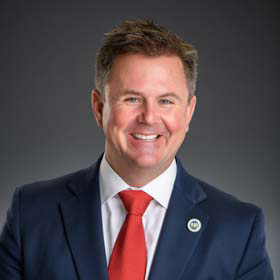 Beaullieu IV, Gerald "Beau" Dist 48 
 Republican
 800 S. Lewis Street Suite 206 New Iberia, LA 70560 
 (337) 373-4051 
 hse048@legis.la.gov 
 Senate Dist. 22 and 23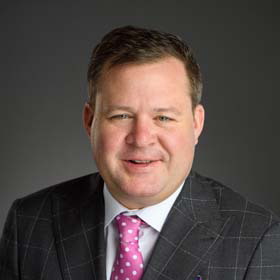 Bishop, Stuart J. Dist 43
 Republican
 P. O. Box 80993 Lafayette, LA 70508
 (337) 981-7409
 bishops@legis.la.gov 
 Senate Dist.  23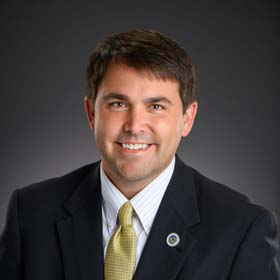 Bourriaque, Ryan Dist 47 
 Republican
 122 North State Street Suite 100 Abbeville, LA 70510 
 (337) 893-5035 
 hse047@legis.la.gov  
 Senate Dist. 25, 26, and 30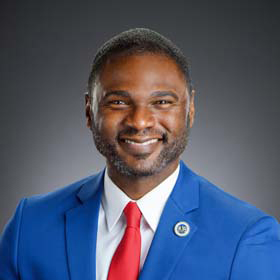 Brass, Ken Dist 58
 Democrat
 22140 Highway 20 Suite C Vacherie, LA 70090
 (225) 265-9005
 brassk@legis.la.gov 
 Senate Dist.  2, 17, and 18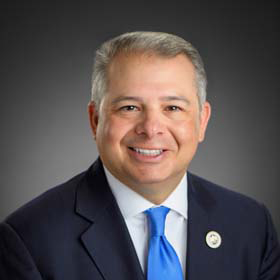 Brown, Chad Dist 60 
 Democrat
 57835 Plaquemine Street Plaquemine, LA 70764 
 (225) 687-2410 
 brownc@legis.la.gov 
 Senate Dist. 2 and 17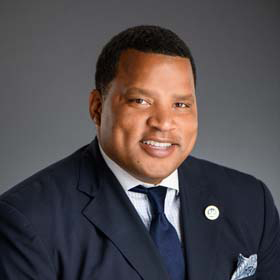 Bryant, Marcus Anthony Dist 96
 Democrat
 800 South Lewis Street Suite 201-B New Iberia, LA 70560
 (337) 373-9380
 hse096@legis.la.gov 
 Senate Dist.  22 and 24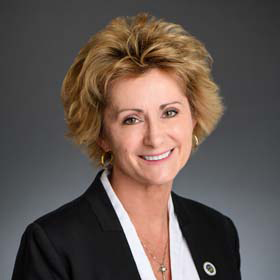 Butler, Rhonda Gaye Dist 38 
 Republican
 5592 Vidrine Road Ville Platte, LA 70586 
 (337) 363-3900 
 hse038@legis.la.gov 
 Senate Dist. 22, 24, and 28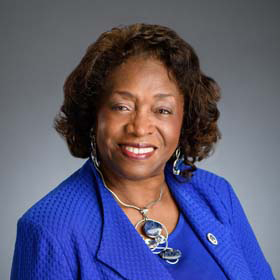 Carpenter, Barbara Dist 63
 Democrat
 1975 Harding Blvd. Baton Rouge, LA 70807
 (225) 771-5674
 carpenterb@legis.la.gov 
 Senate Dist.  14 and 15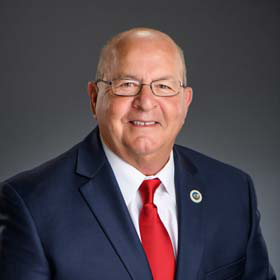 Carrier, R. Dewith Dist 32 
 Republican
 P. O. Box 593 Oakdale, LA 71463  
 (318) 335-0206 
 hse032@legis.la.gov 
 Senate Dist. 28 and 30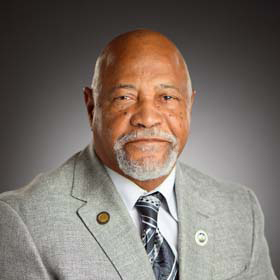 Carter, Sr., Wilford Dist 34
 Democrat
 1025 Mill Street Lake Charles, LA 70601
 (337) 491-2320
 hse034@legis.la.gov 
 Senate Dist.  25 and 27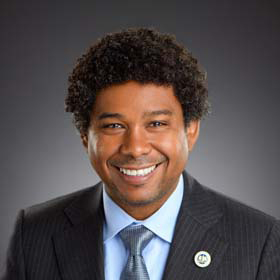 Carter, Gary Dist 102 
 Democrat
 2401 Westbend Parkway Suite 3071 New Orleans, LA 70114  
 (504) 361-6600 
 carterg@legis.la.gov 
 Senate Dist. 3 and 7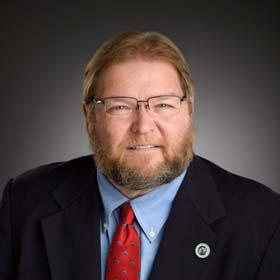 Carter, Robby Dist 72
 Democrat
 225 NW Central Avenue Amite, LA 70422
 (985) 748-2245
 carterr@legis.la.gov 
 Senate Dist.  6, 12, and 17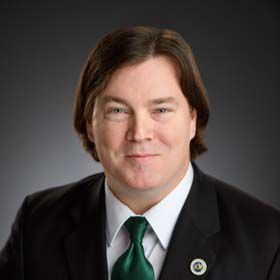 Cormier, Mack Dist 105 
 Democrat
  
  
 hse105@legis.la.gov 
 Senate Dist. 7 and 8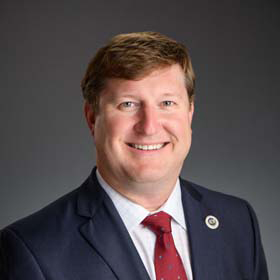 Coussan, Jean-Paul Dist 45
 Republican
 2508-A Johnston Street Lafayette, LA 70503
 (337) 262-2400
 coussanjp@legis.la.gov 
 Senate Dist.  23 and 26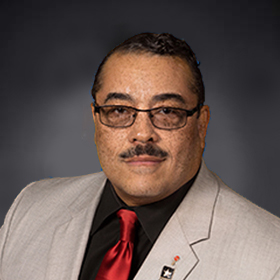 Cox, Kenny R. Dist 23 
 Democrat
 781 Hwy. 494 Natchitoches, LA 71457 
 (855) 844-8583 
 coxk@legis.la.gov 
 Senate Dist. 29, 31, and 38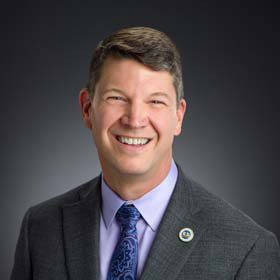 Crews, Raymond J. Dist 8
 Republican
 4921 Shed Road Suite 200 Bossier City, LA 71111-5477
 (318) 716-7532
 crewsr@legis.la.gov 
 Senate Dist.  36 and 37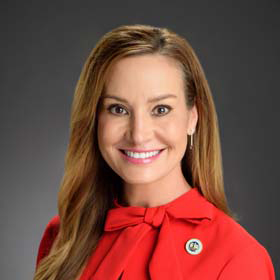 Davis, Paula Dist 69 
 Republican
 7902 Wrenwood Blvd. Suite D Baton Rouge, LA 70809 
 (225) 362-5301 
 davisp@legis.la.gov 
 Senate Dist. 6, 15, and 16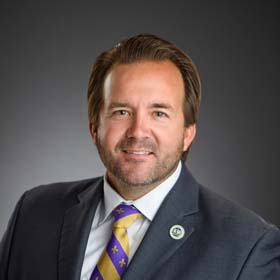 DeVillier, Phillip Dist 41
 Republican
 P. O. Box 986 Eunice, LA 70535
 (337) 457-0194
 devillierp@legis.la.gov 
 Senate Dist.  24, 25, 26, and 28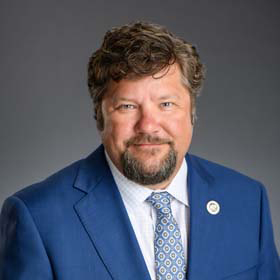 Deshotel, Daryl Andrew Dist 28 
 Republican
 312 North Main Street Marksville, LA 71351 
 (318) 253-8891 
 hse028@legis.la.gov 
 Senate Dist. 28 and 32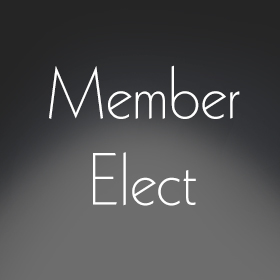 Vacant - District 54 Dist 54
 Republican
 P. O. Box 780 Cut Off, LA 70345 
 (985) 258-1270
  
 Senate Dist.  8, 19, and 20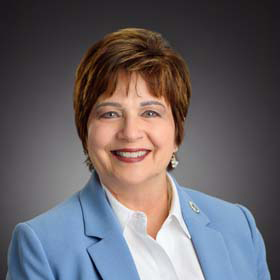 DuBuisson, Mary Dist 90 
 Republican
 P. O. Box 44 Slidell, LA 70459 
 (985) 645-3592 
 hse090@legis.la.gov  
 Senate Dist. 1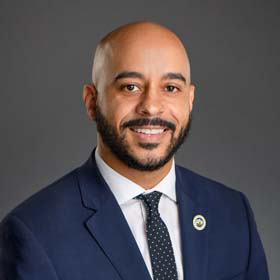 Duplessis, Royce Dist 93
 Democrat
 643 Magazine Street Suite 302 New Orleans, LA 70130
 (504) 568-2740
 duplessisr@legis.la.gov 
 Senate Dist.  3, 4, and 5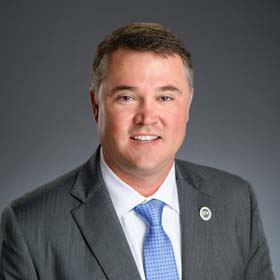 Dwight, Stephen Dist 35 
 Republican
 P. O. Box 12703 Lake Charles, LA 70612-2703 
 (337) 491-2315 
 dwights@legis.la.gov 
 Senate Dist. 27 and 30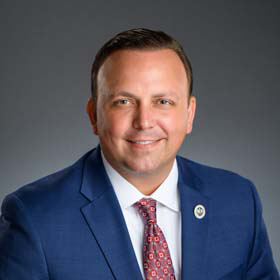 Echols, Michael Charles Dist 14
 Republican
 8823 Highway 165 N. Suite 1 Monroe, LA 71203 
 (318) 598-4010
 hse014@legis.la.gov 
 Senate Dist.  33, 34, and 35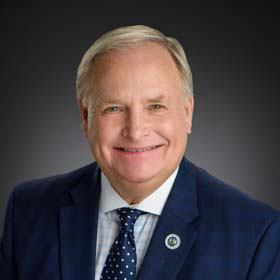 Edmonds, Rick Dist 66 
 Republican
 3931 S. Sherwood Forest Blvd. Suite 200 Baton Rouge, LA 70816 
 (225) 295-9240 
 edmondsr@legis.la.gov 
 Senate Dist. 6, 14, and 16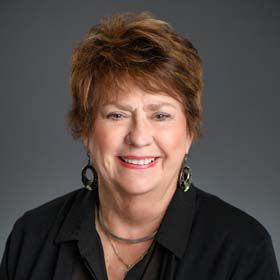 Edmonston, Kathy Dist 88
 Republican
 2115 S. Burnside Suite C Gonzales, LA 70737
 (225) 647-5646
 hse088@legis.la.gov 
 Senate Dist.  2 and 18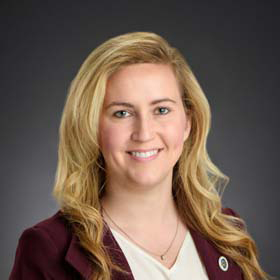 Emerson, Julie Dist 39 
 Republican
 306 North Church Street Carencro, LA 70520 
 (337) 886-4687 
 emersonj@legis.la.gov 
 Senate Dist. 24 and 26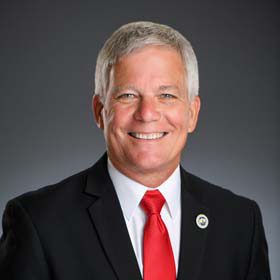 Farnum, Les Dist 33
 Republican
 P. O. Box 558 Sulphur, LA 70664
 (337) 625-8569
 hse033@legis.la.gov 
 Senate Dist.  27 and 30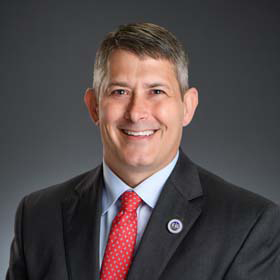 Firment, Michael "Gabe" Dist 22 
 Republican
 Physical Address: 181 Barron Road Pollock, LA 71467-3643 Mailing: P. O. Box 640 Pollock, LA 71467 
 (318) 765-9606 
 hse022@legis.la.gov 
 Senate Dist. 29, 31, 32, and 35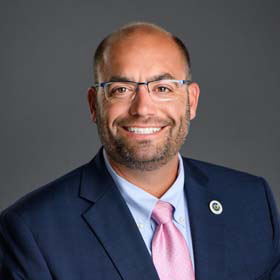 Fontenot, Bryan Dist 55
 Republican
 406 W 3rd Street Suite 107 Thibodaux, LA 70301-3014 
 (985) 447-0999
 hse055@legis.la.gov 
 Senate Dist.  2, 19, 20, and 21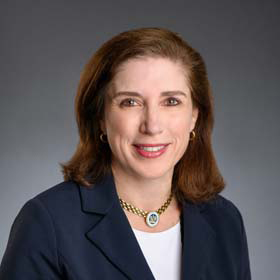 Freeman, Aimee Adatto Dist 98 
 Democrat
 8600 Oak Street New Orleans, LA 70118-1222 
 (504) 861-1614 
 hse098@legis.la.gov 
 Senate Dist. 5 and 9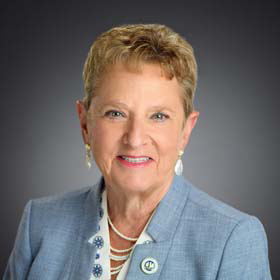 Freiberg, Barbara Reich Dist 70
 Republican
 5800 One Perkins Place Suite 7A Baton Rouge, LA 70808 
 (225) 763-3500
 hse070@legis.la.gov 
 Senate Dist.  14 and 16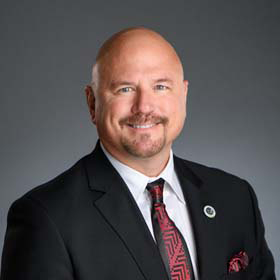 Frieman, Lawrence "Larry" Dist 74 
 Republican
 P. O. Box 1893 Abita Springs, LA 70420 
 (985) 400-4670 
 hse074@legis.la.gov 
 Senate Dist. 1, 11, and 12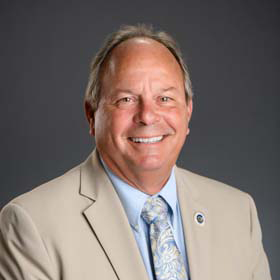 Gadberry, Foy Bryan Dist 15
 Republican
 4920 Cypress Street Suite 3C West Monroe, LA 71291
 (318) 396-8080
 hse015@legis.la.gov 
 Senate Dist.  32, 33, and 35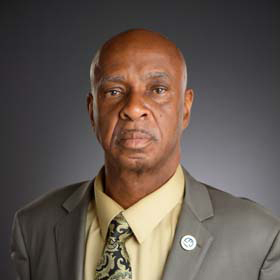 Gaines, Randal L. Dist 57 
 Democrat
 425 W. Airline Hwy. Suite K LaPlace, LA 70068-3818 
 (985) 652-1228 
 gainesr@legis.la.gov 
 Senate Dist. 2 and 19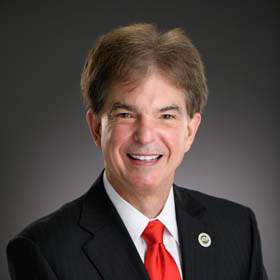 Garofalo, Raymond E. Dist 103
 Republican
 100 Port Blvd. Chalmette, LA 70043
 (504) 277-4729
 garofalor@legis.la.gov 
 Senate Dist.  1 and 3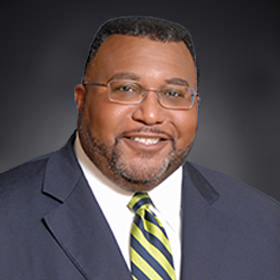 Glover, Cedric Dist 4 
 Democrat
 1341 Russell Road Shreveport, LA 71107 
 (318) 221-7775 
 gloverc@legis.la.gov 
 Senate Dist. 38 and 39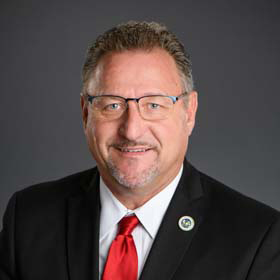 Goudeau I, Jonathan Dist 31
 Republican
 3639 Ambassador Caffery Pkwy. Suite 214 Lafayette, LA 70503
 (337) 347-7077
 hse031@legis.la.gov 
 Senate Dist.  23 and 26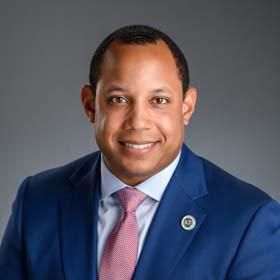 Green Jr., Kyle M. Dist 83 
 Democrat
 6641 Westbank Expwy. Suite D Marrero, LA 70072 
 (504) 349-8788 
 hse083@legis.la.gov 
 Senate Dist. 3 and 8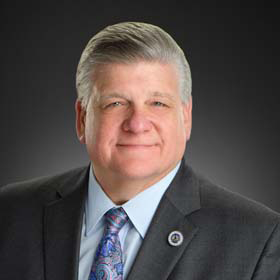 Harris, Lance Dist 25
 Republican
 P. O. Box 13555 Alexandria, LA 71315-3555
 (318) 767-6095
 harrisl@legis.la.gov 
 Senate Dist.  29 and 31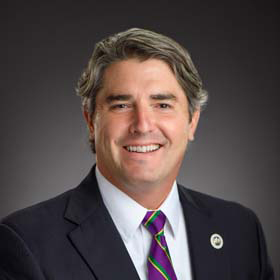 Henry, Charles Alexander Dist 82 
 Republican
 P. O. Box 231474 Jefferson, LA 70183 
 (504) 655-6887 
 hse082@legis.la.gov 
 Senate Dist. 5, 9, and 10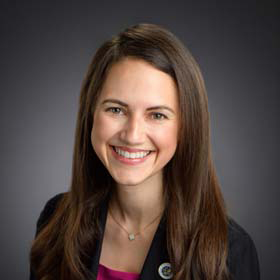 Hilferty, Stephanie Dist 94
 Republican
 3331 Severn Ave. Suite 206 Metairie, LA 70002
 (504) 885-4154
 hilfertys@legis.la.gov 
 Senate Dist.  4 and 9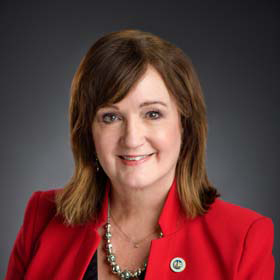 Hodges, Valarie Dist 64 
 Republican
 35055 La. Hwy. 16 Suite 2A Denham Springs, LA 70706 
 (225) 791-2199 
 hodgesv@legis.la.gov 
 Senate Dist. 6, 13, 15, and 17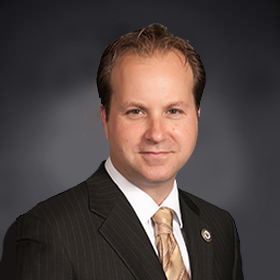 Hollis, Paul Dist 104
 Republican
 600 N. Highway 190 Suite 202A Covington, LA 70433-5083
 (985) 871-4680
 hollisp@legis.la.gov 
 Senate Dist.  1 and 11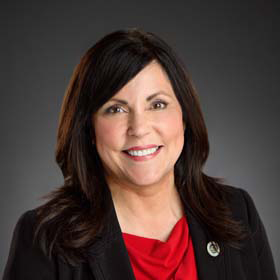 Horton, Dodie Dist 9 
 Republican
 954 Hwy. 80 Suite 400 Haughton, LA 71037 
 (318) 949-2463 
 hortond@legis.la.gov 
 Senate Dist. 36 and 37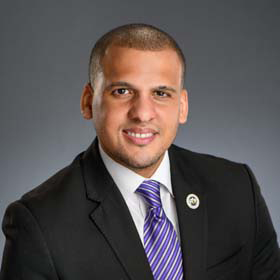 Hughes, Jason Dist 100
 Democrat
 P. O. Box 872461 New Orleans, LA 70187
 (504) 246-9707
 hse100@legis.la.gov 
 Senate Dist.  3 and 4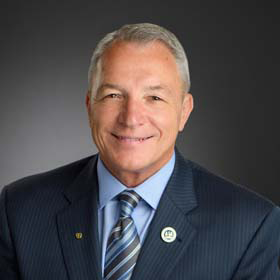 Huval, Mike Dist 46 
 Republican
 110 N. Main Street Breaux Bridge, LA 70517 
 (337) 332-3331 
 huvalm@legis.la.gov 
 Senate Dist. 21, 22, and 24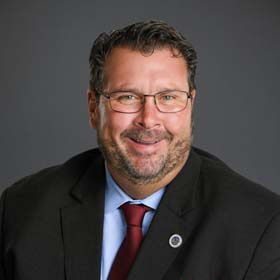 Illg Jr., John R. Dist 78
 Republican
 9523 Jefferson Hwy. Suite A River Ridge, LA 70123 *Not ADA accessible. Please call to make accommodations.
 (504) 736-7030
 hse078@legis.la.gov 
 Senate Dist.  10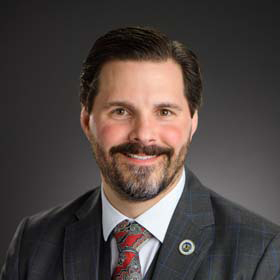 Ivey, Barry Dist 65 
 Republican
 P. O. Box 78286 Baton Rouge, LA 70837 
 (225) 261-5739 
 iveyb@legis.la.gov 
 Senate Dist. 6, 13, 15, and 16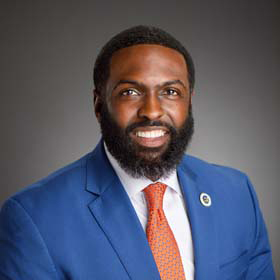 James, Edward C. "Ted" Dist 101
 Democrat
 445 N. 12th Street Baton Rouge, LA 70802
 (225) 343-3633
 james.ted@legis.la.gov 
 Senate Dist.  14 and 15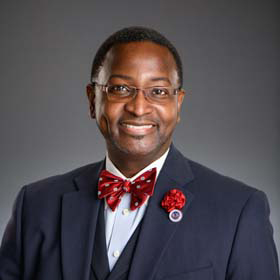 Jefferson, Patrick O. Dist 11 
 Democrat
 504 N. Main Street Homer, LA 71040 
 (318) 927-2519 
 jeffersonpo@legis.la.gov 
 Senate Dist. 29, 33, 35, and 36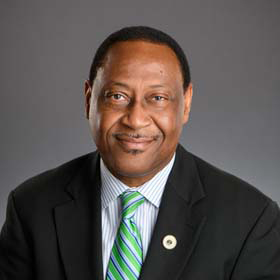 Jenkins, Sam Dist 2
 Democrat
 2419 Kings Hwy. Shreveport, LA 71103
 (318) 632-5970
 jenkinss@legis.la.gov 
 Senate Dist.  37 and 39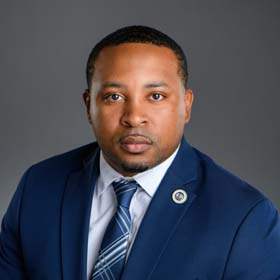 Johnson, C. Travis Dist 21 
 Democrat
 200 Advocate Row Suite D Vidalia, LA 71373 
 (225) 308-4269 
 hse021@legis.la.gov 
 Senate Dist. 32 and 34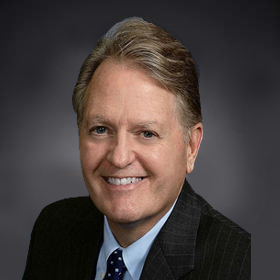 Johnson, Mike Dist 27
 Republican
 2757 Hwy. 28 East Pineville, LA 71360 
 (318) 487-5377
 hse027@legis.la.gov 
 Senate Dist.  29, 31, 32, and 35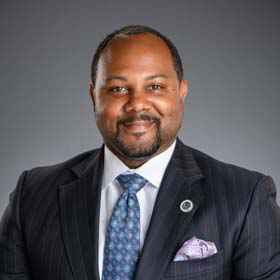 Jones, Frederick Dist 16 
 Democrat
 110 South Washington Street Bastrop, LA 71220 Mailing Address: 1605 Lamy Lane Suite D Monroe, LA 71201 
 (318) 556-7001 
 hse016@legis.la.gov 
 Senate Dist. 33 and 34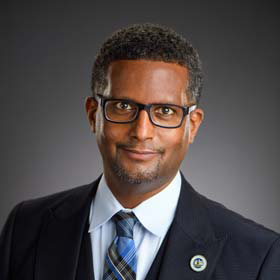 Jordan, Edmond Dist 29
 Democrat
 5763 Hooper Road Suite B Baton Rouge, LA 70811-2420
 (225) 359-9480
 jordane@legis.la.gov 
 Senate Dist.  2, 14, 15, and 17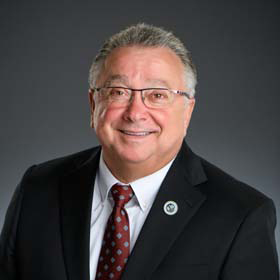 Kerner, Timothy P. Dist 84 
 Republican
 799 Jean Lafitte Blvd. Lafitte, LA 70067-4102 
 (504) 689-7725 
 hse084@legis.la.gov 
 Senate Dist. 3 and 8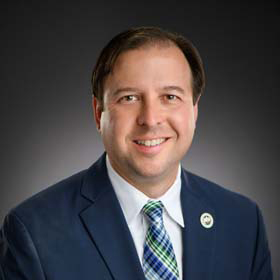 LaCombe, Jeremy Dist 18
 Democrat
 P. O. Box 370 Livonia, LA 70755
 (225) 637-3803
 hse018@legis.la.gov  
 Senate Dist.  2, 17, and 32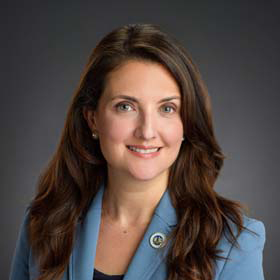 Landry, Mandie Dist 91 
 Democrat
 2725 South Broad Street Suite 200 New Orleans, LA 70125 *Not ADA accessible. Please call to make accommodations. 
 (504) 826-2570 
 hse091@legis.la.gov 
 Senate Dist. 5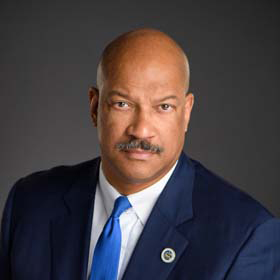 Larvadain III, Ed Dist 26
 Democrat
 1811 MacArthur Drive Alexandria, LA 71302
 (318) 487-5441
 hse026@legis.la.gov 
 Senate Dist.  29 and 31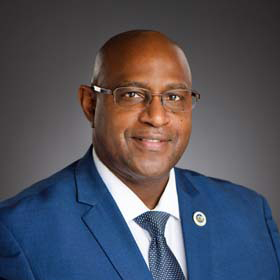 Lyons, Rodney Dist 87 
 Democrat
 2100 Woodmere Blvd. Suite 130 Harvey, LA 70058 
 (504) 510-5417 
 lyonsr@legis.la.gov 
 Senate Dist. 3, 7, and 8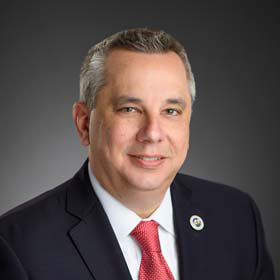 Mack, Sherman Q. Dist 95
 Republican
 P. O. Box 115 Albany, LA 70711
 (225) 567-3677
 macks@legis.la.gov 
 Senate Dist.  6, 13, and 18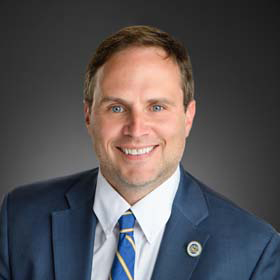 Magee, Tanner Dist 53 
 Republican
 7833 W. Main Street Houma, LA 70360 
 (985) 858-2970 
 mageet@legis.la.gov 
 Senate Dist. 20 and 21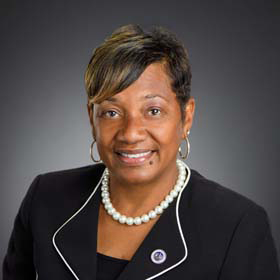 Marcelle, C. Denise Dist 61
 Democrat
 1824 N. Acadian Thruway W. Baton Rouge, LA 70802
 (225) 359-9362
 marcelled@legis.la.gov 
 Senate Dist.  14, 15, and 16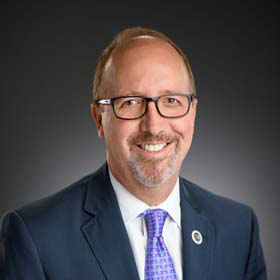 Marino III, Joseph A. Dist 85 
 Independent
 General Government Building Suite 4300 200 Derbigny Street Gretna, LA 70053 
 (504) 361-6013 
 marinoj@legis.la.gov 
 Senate Dist. 3, 7, and 8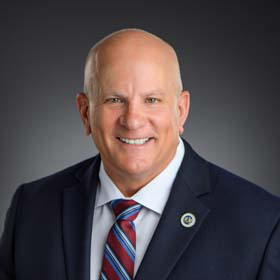 McCormick, Danny Dist 1
 Republican
 P. O. Box 160 Oil City, LA 71061
 (318) 995-8040
 hse001@legis.la.gov 
 Senate Dist.  36, 38, and 39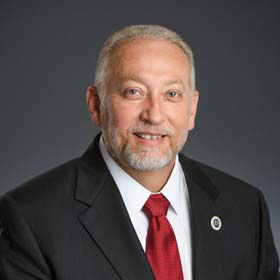 McFarland, Jack Dist 13 
 Republican
 P. O. Box 143 Jonesboro, LA 71251 
 (318) 259-4275 
 mcfarlandj@legis.la.gov 
 Senate Dist. 29, 31, 35, and 36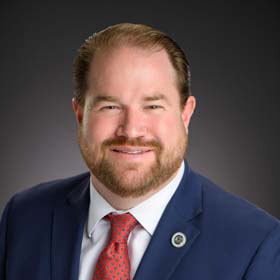 McKnight, Markham Scott Dist 68
 Republican
 7901 Wrenwood Blvd. Baton Rouge, LA 70809
 (225) 465-5703
 hse068@legis.la.gov 
 Senate Dist.  14 and 16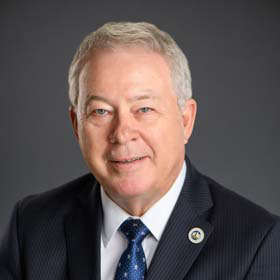 McMahen, Wayne Dist 10 
 Republican
 736 Main Street Minden, LA 71055 
 (318) 371-3092 
 mcmahenw@legis.la.gov 
 Senate Dist. 36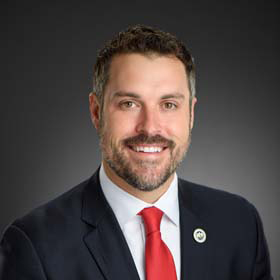 Miguez, Blake Dist 49
 Republican
 410 N. Broadway Street Erath, LA 70533
 (337) 937-8827
 miguezb@legis.la.gov 
 Senate Dist.  21, 22, and 26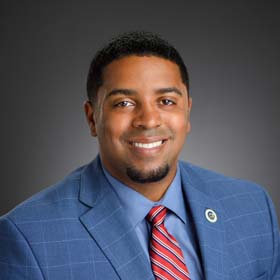 Miller, Dustin Dist 40 
 Democrat
 Representative Dustin Miller 1310 South Union Street Suite 2 Opelousas, LA 70570 
 (337) 943-2900 
 millerd@legis.la.gov 
 Senate Dist. 24, 26, and 28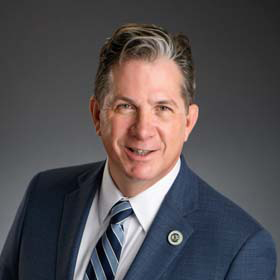 Miller, Gregory A. Dist 56
 Republican
 P. O. Box 190 Norco, LA 70079
 (985) 764-9991
 millerg@legis.la.gov 
 Senate Dist.  19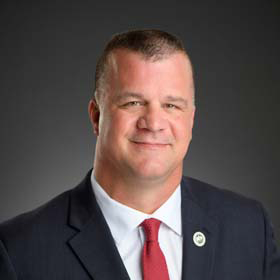 Mincey, Jr., Buddy Dist 71 
 Republican
 1810 Florida Ave, SW Suite B Denham Springs, LA 70726 
 (225) 667-6088 
 hse071@legis.la.gov 
 Senate Dist. 13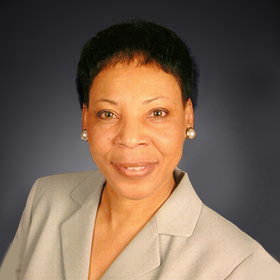 Moore, Pat Dist 17
 Democrat
 300 Washington Street Suite 304 Monroe, LA 71201
 (318) 362-3014
 hse017@legis.la.gov 
 Senate Dist.  32, 33, 34, and 35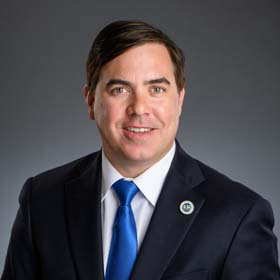 Muscarello, Nicholas Dist 86 
 Republican
 P. O. Box 1523 Hammond, LA 70404 
 (985) 974-0009 
 muscarellon@legis.la.gov 
 Senate Dist. 6, 11, and 12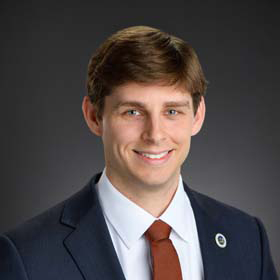 Nelson, Richard Dist 89
 Republican
 2001 Lakeshore Drive Mandeville, LA 70448 
 (985) 222-2638 
 hse089@legis.la.gov 
 Senate Dist.  11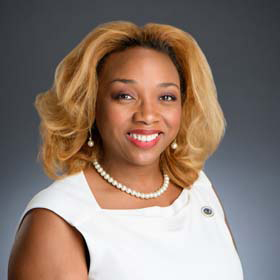 Newell, Candace N. Dist 99 
 Democrat
 New Orleans Lake Front Airport Terminal Building Suite 149 6001 Stars and Stripes New Orleans, LA 70126 
 (504) 240-3435 
 hse099@legis.la.gov 
 Senate Dist. 3 and 4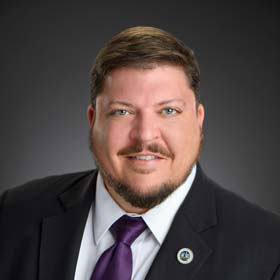 Owen, Robert "Bob" Dist 76
 Republican
 1925 Corporate Square Suite C Slidell, LA 70458
 (985) 639-0400
 hse076@legis.la.gov 
 Senate Dist.  1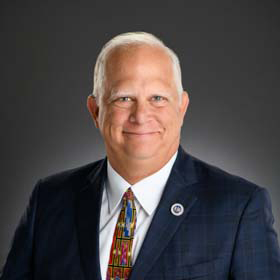 Owen, Charles Dist 30 
 Republican
 6673 Evans Street Rosepine, LA 70659 Mailing Address: P. O. Box 55 Rosepine, LA 70659 
 (337) 460-8726 
 hse030@legis.la.gov 
 Senate Dist. 30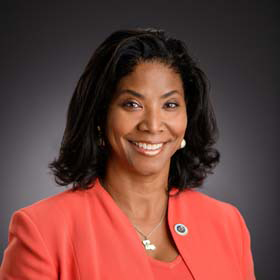 Phelps, Tammy T. Dist 3
 Democrat
 810 E. 70th Street Suite A Shreveport, LA 71106
 (318) 862-3080
 hse003@legis.la.gov 
 Senate Dist.  38 and 39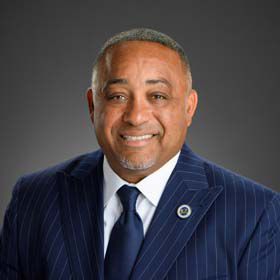 Pierre, Vincent J. Dist 44 
 Democrat
 800 W. Congress Street Suite A Lafayette, LA 70501 
 (337) 262-2330 
 pierrev@legis.la.gov 
 Senate Dist. 23 and 24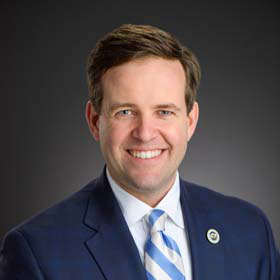 Pressly, Thomas A. Dist 6
 Republican
 900 Pierremont Road Suite 119 Shreveport, LA 71106
 (318) 862-9920
 hse006@legis.la.gov 
 Senate Dist.  37 and 38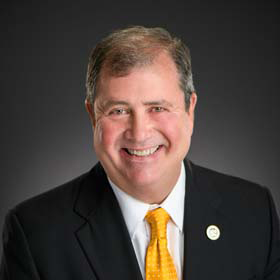 Riser, Neil Dist 20 
 Republican
 P. O. Box 117 Columbia, LA 71418 
 (318) 649-0977 
 risern@legis.la.gov 
 Senate Dist. 32 and 34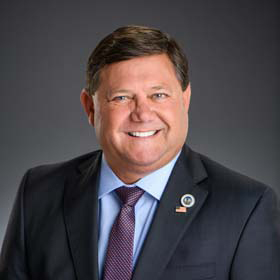 Romero, Troy D. Dist 37
 Republican
 P. O. Box 287 Jennings, LA 70546
 (337) 824-0376
 hse037@legis.la.gov 
 Senate Dist.  25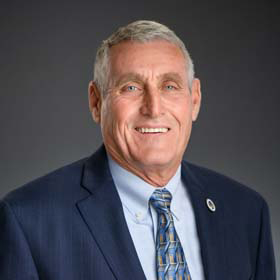 Schamerhorn, Rodney Dist 24 
 Republican
 P. O. Box 83 Hornbeck, LA 71439 
 (318) 565-4959 
 hse024@legis.la.gov 
 Senate Dist. 30 and 31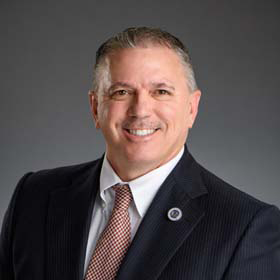 Schexnayder, Clay Dist 81
 Republican
 6473 Highway 44 Suite 205 Gonzales, LA 70737
 (225) 473-6016
 schexnayderc@legis.la.gov 
 Senate Dist.  2, 13, and 18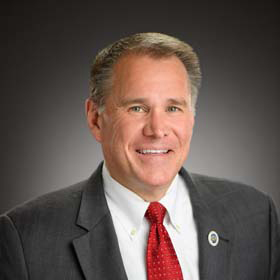 Seabaugh, Alan Dist 5 
 Republican
 401 Market Street Suite 1150 Shreveport, LA 71101 
 (318) 676-7990 
 seabaugha@legis.la.gov 
 Senate Dist. 37, 38, and 39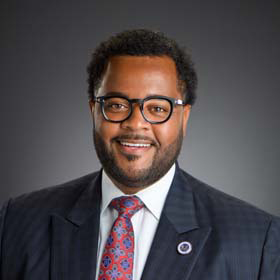 Selders, Larry Dist 67
 Democrat
 251 Florida Street Suite 300 Baton Rouge, LA 70801
 (225) 342-7106
 hse067@legis.la.gov 
 Senate Dist.  14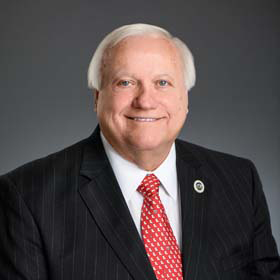 St. Blanc III, Vincent "Vinney" Dist 50 
 Republican
 733 Main Street Franklin, LA 70538 
 (337) 828-7778 
 hse050@legis.la.gov 
 Senate Dist. 17 and 21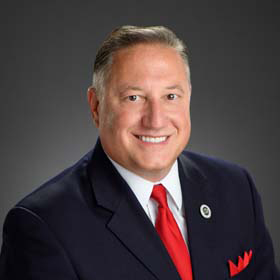 Stagni, Joseph A. Dist 92
 Republican
 1201 Williams Blvd. Kenner, LA 70062
 (504) 465-3479
 stagnij@legis.la.gov 
 Senate Dist.  10 and 19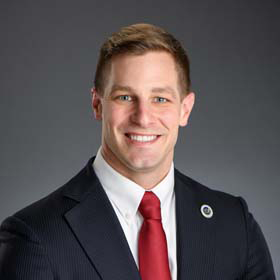 Stefanski, John M. Dist 42 
 Republican
 P. O. Box 2720 Crowley, LA 70527-2720 
 (337) 384-8999 
 stefanskij@legis.la.gov 
 Senate Dist. 25 and 26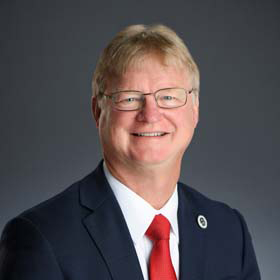 Tarver, Phillip Eric Dist 36
 Republican
 132 Jamestown Lake Charles, LA 70605
 (337) 475-8186
 hse036@legis.la.gov 
 Senate Dist.  25 and 27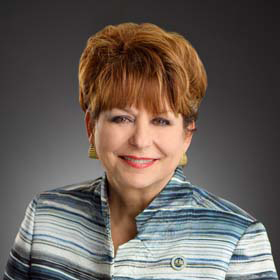 Thomas, Polly Dist 80 
 Republican
 3100 Ridgelake Drive Suite 201 Metairie, LA 70002-4938 
 504-83POLLY (837-6559) 
 thomaspj@legis.la.gov 
 Senate Dist. 9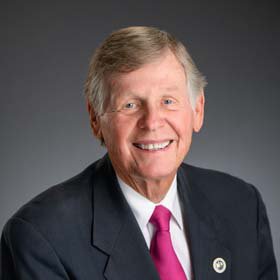 Thompson, Francis C. Dist 19
 Democrat
 P. O. Box 68 Delhi, LA 71232
 (318) 878-9408
 thompsof@legis.la.gov 
 Senate Dist.  32, 33, and 34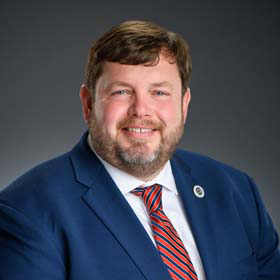 Turner, Christopher Dist 12 
 Republican
 207 W. Mississippi Street Suite 306 Ruston, LA 71270 
 (318) 251-5038 
 hse012@legis.la.gov 
 Senate Dist. 33 and 35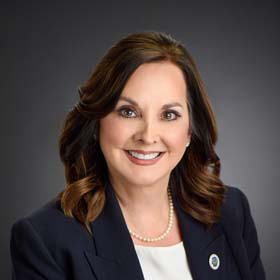 Villio, Debbie Dist 79
 Republican
 4203 Williams Blvd. Suite 200 Kenner, LA 70065
 (504) 468-8603
 hse079@legis.la.gov 
 Senate Dist.  9 and 10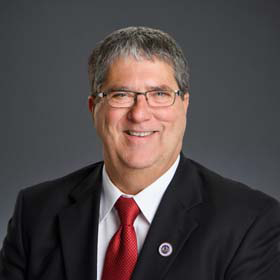 Wheat Jr., William "Bill" Dist 73 
 Republican
 P. O. Box 2473 Ponchatoula, LA 70454 
 (985) 386-7844 
 hse073@legis.la.gov 
 Senate Dist. 6, 11, and 13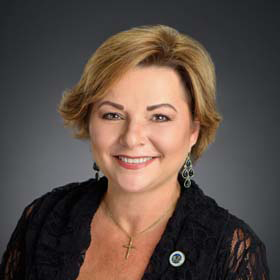 White, Malinda Dist 75
 Democrat
 116 Georgia Ave. Suite B Bogalusa, LA 70427
 (985) 730-2147
 whitema@legis.la.gov 
 Senate Dist.  12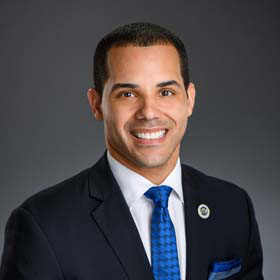 Willard, Matthew Dist 97 
 Democrat
 UNO TRAC Building Room 212 2000 Lakeshore Drive New Orleans, LA 70148  
 (504) 283-4261 
 hse097@legis.la.gov 
 Senate Dist. 3, 4, and 5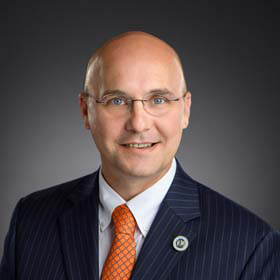 Wright, Mark Dist 77
 Republican
 312 South Jefferson Street Suite A & B Covington, LA 70433 
 (985) 893-6262
 wrightm@legis.la.gov 
 Senate Dist.  11 and 12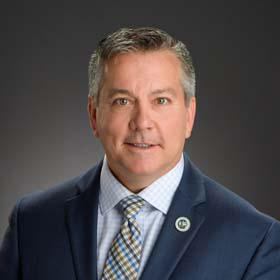 Zeringue, Jerome Dist 52 
 Republican
 423 Goode Street Houma, LA 70360 
 (985) 876-8823 
 zeringuej@legis.la.gov 
 Senate Dist. 20 and 21LOUISIANA HOUSE OF REPRESENTATIVES      BOX 94062 (900 NORTH 3RD STREET)   BATON ROUGE, LOUISIANA 70804                                  Bottom of Form